           Администрация 						сельского поселения  Васильевка 		           муниципального района Безенчукский		          Самарской области					 Центральная ул., 50, с. Васильевка, 446235				 тел.:(846) 49-3-86                 факс: 49-3-16e-mail: adm.vasiljewka@yandex.ru						     ОКПО 79170685, ОГРН 1056362024806ИНН 6362012495, КПП 636201001«Об утверждении плана антинаркотических мероприятий  на территории сельского поселения Васильевка  на 2021 год»
	В целях эффективной реализации государственной политики в сфере противодействия злоупотреблению наркотиками и их незаконному обороту в Самарской области, во исполнении решения межведомственной антинаркотической комиссии муниципального района Безенчукский, в целях совершенствования работы по профилактике наркомании и для принятия мер по уничтожению наркосодержащих растений (дикорастущей конопли) на территории сельского поселения  Васильевка   муниципального района  Безенчукский Самарской области:ПОСТАНОВЛЯЮ:
	1. Утвердить план антинаркотических мероприятий  на территории сельского поселения  Васильевка  на 2021год (Приложение №1).	2.Утвердить план проведения рейдов обследования земель на выявление фактов произрастания дикорастущих наркосодержащих растений на территории сельского поселения Васильевка  (Приложение №2).	3. Опубликовать настоящее постановление в  газете «Вестник сельского поселения Васильевка» и разместить на сайте Администрации сельского поселения Васильевка сельского поселения Васильевка муниципального района Безенчукский в сети Интернет.	4. Контроль за выполнением настоящего Постановления оставляю за собой. 

Глава сельского поселения Васильевкамуниципального района Безенчукский		 Самарской области								Т.А.БанноваПриложение  №1
к Постановлению  Администрации
сельского поселения  Васильевка  
от 11.01.2021 г. №02 
План  антинаркотических мероприятий на территории сельского поселения Васильевка муниципального района Безенчукский Самарской области на 2021 год                  с.Васильевка        ПОСТАНОВЛЕНИЕ       от  11.01.2021 г.              №02№
п/пМероприятияОтветственные исполнителиСрок выполнения1.Организационные мероприятия по профилактики наркомании, токсикомании, алкоголизма и табакокуренияОрганизационные мероприятия по профилактики наркомании, токсикомании, алкоголизма и табакокуренияОрганизационные мероприятия по профилактики наркомании, токсикомании, алкоголизма и табакокурения1.1.Участие в разработке и разработка проектов нормативно-правовых актов по совершенствованию законодательства в сфере профилактики наркомании, токсикомании, алкоголизма и табакокурения.Специалист1 кат.  администрацииПостоянно1.2.Участие в  заседаниях антинаркотической комиссии муниципального района Безенчукский.Глава сельского поселенияПостоянно1.3.Осуществление взаимодействия с правоохранительными органами при проведении мероприятий по профилактике наркомании,  токсикомании, алкоголизма и табакокурения на  территории поселения.Глава сельского поселенияПостоянно1.4.Взаимодействие  с образовательными учреждениям по вопросам профилактики наркомании, токсикомании, алкоголизма и табакокурения на территории поселения.Специалист1 кат.  администрацииПостоянно1.5.Участие в совместных рейдах  по населенным пунктам сельского поселения по выявлению лиц, склонных к употреблению наркотических средств и выявлению посевов дикорастущих наркотических растений.Глава сельского поселения Постоянно2.Проведение разъяснительной работыПроведение разъяснительной работыПроведение разъяснительной работы2.1.Проведение в СДК п. Васильевка мероприятий по пропаганде здорового образа жизни и профилактике наркомании, токсикомании, алкоголизма и табакокурения.Руководитель СДК(по плану работы данных учреждений)Постоянно2.2.Организация дежурства ответственных лиц администрации, работников учреждений культуры во время  проведения культурно-массовых, общественно-политических мероприятий с массовым пребыванием людей.     Глава сельского поселенияВо время мероприятий2.3.Ведение разъяснительной профилактической работы  среди граждан, состоящих на учете (ранее судимые, условно-осужденные, условно-досрочно освобожденные), склонных к совершению правонарушений.Специалист1 кат.  администрацииУчастковый полиции (по согласованию)Постоянно2.4.Размещение информации по пропаганде здорового образа жизни, профилактике наркомании, токсикомании, алкоголизма и табакокурения:- на официальном сайте поселения,- в газете «Вестник сельского поселения Васильевка»,- на информационных стендах Администрации поселения,  в СДК, библиотеке.Специалист  администрации,сотрудники СДК, заведующая  библиотекой Постоянно3.Обеспечение активного участия институтов гражданского общества по реализации мероприятий по профилактике наркомании, токсикомании, алкоголизма и табакокуренияОбеспечение активного участия институтов гражданского общества по реализации мероприятий по профилактике наркомании, токсикомании, алкоголизма и табакокуренияОбеспечение активного участия институтов гражданского общества по реализации мероприятий по профилактике наркомании, токсикомании, алкоголизма и табакокурения3.1.Рассмотрение в соответствии с действующим законодательством обращений и информации граждан и организаций, связанных с употреблением наркотических средств.Глава сельского поселения,специалист1 кат.  администрацииПостоянно3.2.Профилактическая работа по поселению с неблагополучными семьями, молодежью и несовершеннолетними.Один раз в кварталПостоянно4.Мониторинг ситуации по профилактике наркомании, токсикомании, алкоголизма и табакокуренияМониторинг ситуации по профилактике наркомании, токсикомании, алкоголизма и табакокуренияМониторинг ситуации по профилактике наркомании, токсикомании, алкоголизма и табакокурения4.1.Один раз в полугодие отчет по эффективности реализации мероприятий  плана мероприятий по антинаркотической направленности по профилактике наркомании, токсикомании, алкоголизма и табакокурения на территории  сельского поселения Васильевка.Специалист1 кат.  администрацииIII квартал4.2.Ежегодный анализ результатов рассмотрения обращений связанных с употреблением наркотических средств, поступивших от граждан и организаций.Глава сельского поселения,специалист1 кат.  администрацииIV квартал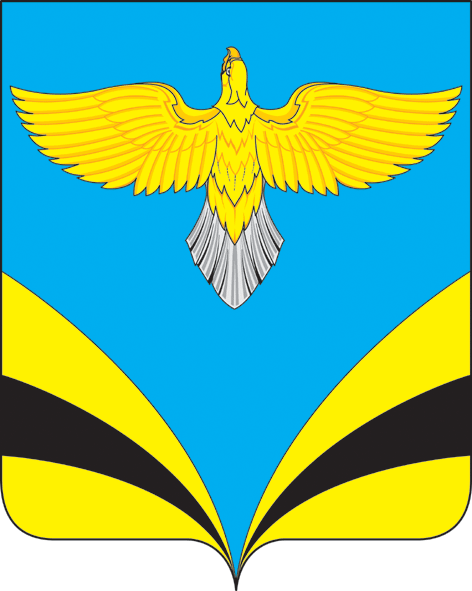 